75 лет Победы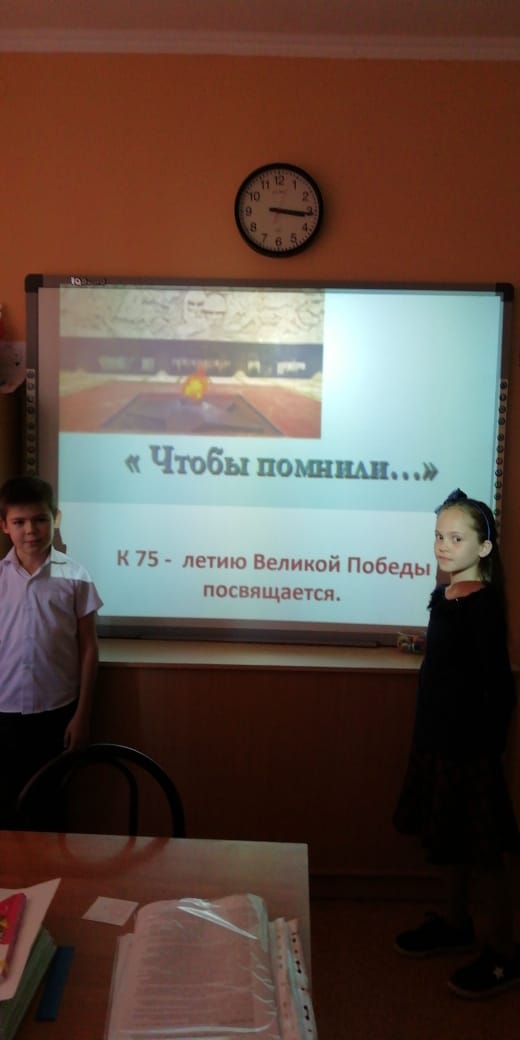 